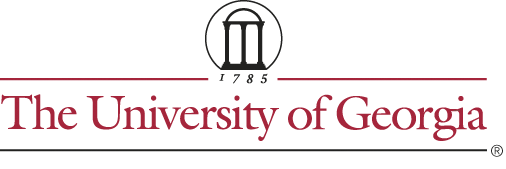  of Forestry and Natural ResourcesForestry, Fisheries and Wildlife, Water and Soil Resources, Natural Resource Recreation and Tourism1 August 2022To:	UGA County Agents – EXTALL@LISTSERV.UGA.EDUFrom:	David Dickens – Professor of Forest ProductivityRE:	2021 Outstanding County Agent in Forestry & Natural Resources AwardSince 1984, the Warnell School of Forestry & Natural Resources has recognized a Georgia County Extension Agent for his or her forestry and natural resources program activities. The 2022 award will recognize an agent for outstanding forestry, fisheries and wildlife, forest soil and water, and/or forest recreation programming over the last three years.  The award includes a plaque and $750 to be presented at the annual GACCA meeting in November 2022 or via a webinar.  Persons winning the award in the past 5 years (2017 – 2021) are not eligible.This is the 1st call for nominations for the award. Nominations are due in by the 23 September 2022. Please email your nomination (self-nominations are fine) to David Dickens (ddickens@uga.edu). The nomination should include personal information plus not more than three typewritten pages on forestry and natural resources activities and accomplishments. Any supporting documentation is limited to a total of ten pages (includes pictures and clippings). All material must be submitted as a single PDF file.  A judging team consisting of the Warnell School Outreach faculty will rank the nominees and make the final selection.Activities and accomplishments should be limited to those that have occurred in the last three years. Some items that may be included in the nomination document:Extension meetings, short courses, tours, demonstrations or other activities on forestry and natural resources management topics. Include date(s) and number of participants where possible.The number and distribution of direct mailings on any of these topics.News articles on forestry and natural resources subjects including those in Extension publications.Radio and TV coverage of forestry and natural resources topics.Committee and cooperative activities and accomplishments regarding forestry and natural resources.Forestry and natural resources activities with 4-H and youth.Results of demonstrations established on planting, herbicide use (herbaceous weed control, mid-rotation release, or site prep), prescribe burning, thinning, fertilization, food plots, etc.Other forestry and natural resources activities not listed above should also be included.Past winners include: David Edwards, John Smith, Paul Bulloch, Mickey Palmer, David Curry, Carl Black, Louie Canova, Robert Perkins, Ronnie Barrentine, Lamar Zipperer, Wayne Tankersley, Jerry Holcomb, Don Morris, Charles Rice, Tucker Price, Frank Sears, Phillip Edwards, Mike Hayes, Mark von Waldner, Mark Frye, Julie-Lynn Macie (2012), Mark, Crosby (2013), Mary Sheffield (2014),  Heather Kolich (2015), Andrew Sawyer (2016), Paul Pugliese (2017), Steven Patrick (2018), and Tripp Williams (2019), Kim Toal (2020), and Colby Royal (2021). Award winners prior to 2017 are eligible for this year’s award based on the above criteria.